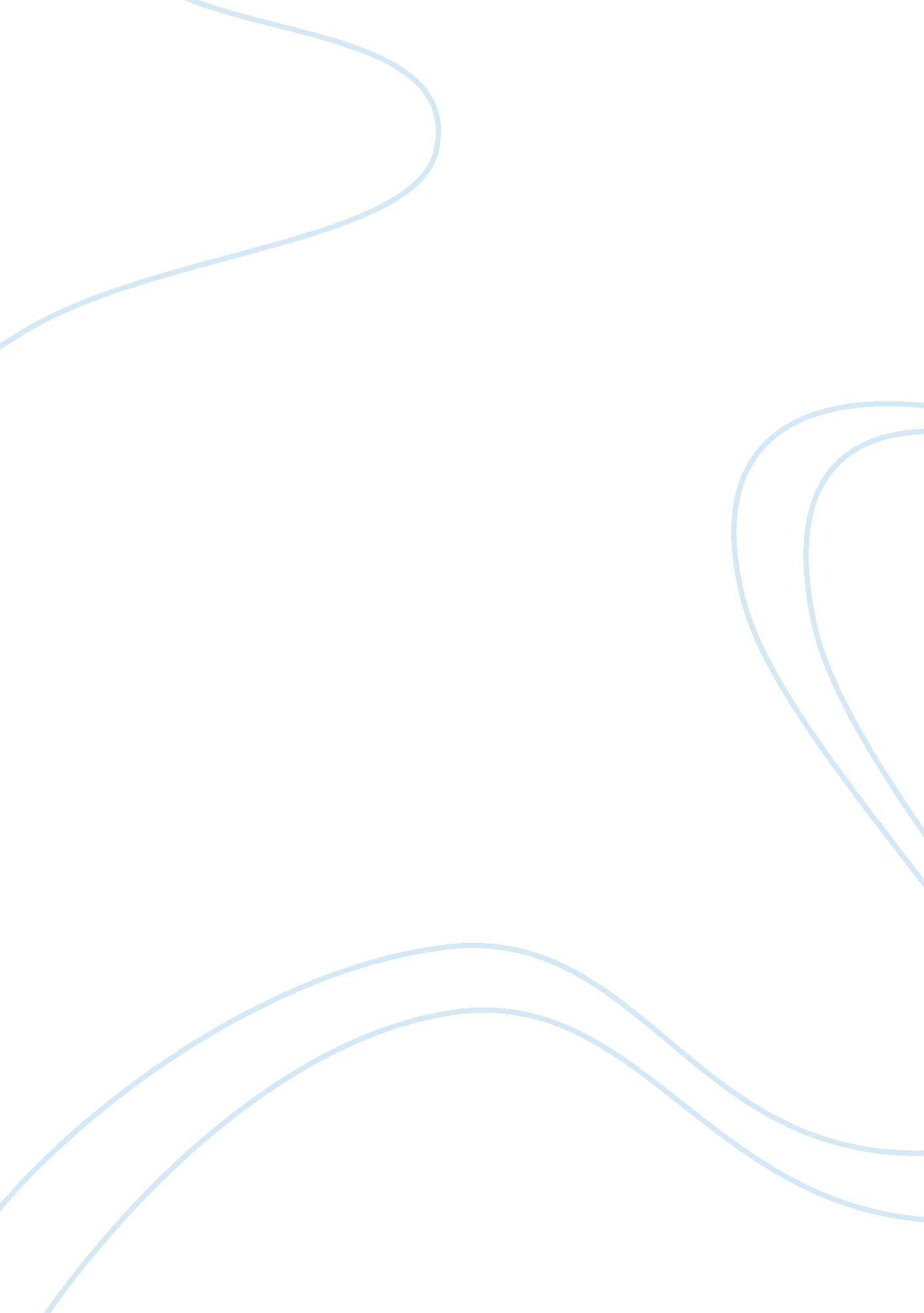 Obsessive compulsive disorder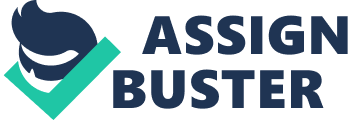 Quirky behavior or something more serious? Obsessive Compulsive 
Disorder or OCD affects nearly two to three percent of the U. S. population. OCD affects both males and females, but males start to 
show signs of OCD at an earlier age, between the ages of six and 
fifteen, while in females it tends to occur later. Obsessive 
Compulsive Disorder. OCD. http://athealth. com/athealth31. cfm? topic= 22(1 April 2000). A 
good example of OCD can be viewed in the movie As Good As It Gets. In this movie, Jack Nicholson plays a character who uses a bar of 
soap once, then throws it away, constantly checks the locks on doors 
to make sure theyre locked before leaving. He must sit at the same 
table, in the same restaurant and have the same waitress every day. If his routines are changed, in any way, it causes to have an anxiety 
attack. OCD. http://www. mayohealth. org/mayo/9809/htm/ocd. htm(29 
March 2000). Just being quirky or a perfectionist doesnt mean someone 
has OCD. Because people always get things done ahead of time, or have 
weird obsessions, doesnt mean that they are Obsessive Compulsive 
it may be that they hold themselves to a higher standard of living. Only when the behaviors begin to interfere with everyday living, is 
it considered to be OCD. OCD. http://www. mayohealth. org/mayo/9809/htm/ocd. htm(29 March 2000). 
One of many causes of OCD is felt to be, an imbalance in 
serotonin, which is a chemical that occurs naturally in the brain and 
is believed to control the receptive behaviors. The belief is 
strengthened due to the fact that medication taken to enhance the 
action of serotonin appears to help the patients greatly. Childhood 
ailments, such as throat infections may induce OCD, also, genetic 
factors may play a role in the contraction of the disorder. A study 
done at the MAYO clinic, is that, some people have a biological 
predisposition to react strongly to stress, a reaction that for some 
reason evokes the intrusive thoughts, anxieties and ritual 
characteristics of Obsessive Compulsive Dissorder. OCD. http://www. mayohealth. org/mayo/9809/htm/ocd. htm(29 March 200). There are a lot of different treatments for OCD. One of which is 
Behavior therapy. Behavior therapy helps a lot of people by exposing 
them to a feared object or obsession, while not allowing the person 
to do their anxiety-reducing compulsion. An example of this would be 
making a person touch something that they considered to be 
contaminated, but not allowing them wash their hands afterwards. This 
type of treatment lasts about seven to ten weeks and has a 50 to 90 
percent chance of improving the patients behavior. 
Another form of treatment is medication, such as Paxil, Zoloft, 
Prozac, and Luvox. Paxil, or paroxetine, is prescribed for depression 
and OCD. The usual dosage is about 20 to 50 mg a day. Its 
side-effects include somnolence, agitation, tremor, anxiety, nausea, 
diarrhea, dry mouth, asthenia, vomiting, abnormal ejaculation, 
changes in libido, and sweating. Paxil. http://adhost. com/athealth/Consumer/mcabinet/mcdis 
det. cfm? brand= paxil&cls= 0 
Prozac is an antidepressant, its generic name is fluoxetine. It 
also prescribed for the treatment of OCD and depression. The daily 
dosage is 20 mg to about 80 mg. The side-effects of this drug are the 
chills, anxiety, insomnia, drowsiness, fatigue, anorexia, nausea, 
decreased libido, abnormal ejaculation, diarrhea, dizziness and 
lightheadedness. Prozac. http://adhost. com/athealth/Consumer/mcabinet/mcdis 
det. cfm? brand= prozac&cls= 0 
Another drug is Zoloft, Zolofts generic name is sertraline. It 
is an antidepressant that is chemically unrelated to tricyclic, or 
tetracyclic, or other available antidepressant agents. The usual 
dosage for Zoloft is about 50 mg to 200 mg every day. The most common 
side-effects are dry mouth, sweating, dizziness, tremor, nausea, 
diarrhea, insomnia, sexual dysfunction, and somnolence. Zoloft. http://adhost. com/athealth/Consumer/mcabinet/mcdis 
det. cfm? brand= zoloft&cls= 0 
The last of the commonly prescribed drugs is Luvox, it is also 
called fluvoxamine. Its indicated for the treatment of obsessions 
and compulsions in patients with Obsessive Compulsive Disorder. Its 
also approved for OCD in children and adolescents. The daily dose 
range is 100 to 300 mg a day, and the common side-effects are nausea, 
insomnia nervousness, abnormal ejaculation, and sweating. In children 
and adolescents, the most common side-effects are agitation and 
hyperkinesia. Luvox. http://adhost. com/athealth/Consumer/mcabinet/mcdis 
det. cfm? brand= luvox&cls= 0 
When families have to deal with loved ones with OCD, they tend 
to get angered at the fact that their loved one cannot control their 
rituals. But eventually they learn to try and help, instead of trying 
to change them. By just small praises and lowering your expectations 
for how much they change can help the person out a lot. Just by 
cutting down hand washing, as an example, by 10 minutes a day may be 
insignificant to their family, but a giant step for them. OCD. http://www. nimh. nih. gov/publicat/ocd. htm(2 April 2000). Not everyone with OCD has bad problems. Some people can go to a 
psychologist, talk to them and take their medication and be 
completely fine, while others have to go through a lot more 
counseling and take many prescriptions. But with enough treatment 
almost everyone with OCD can be helped, and live a happy and normal 
life. OCD. http://www. nimh. nih. gov/publicat/ocd. htm(2 April 2000). A lot of people think they have OCD when in actuality, they are 
only doing things that seem a little weird, or out of the ordinary. That doesnt necessarily mean that you are obsessive or compulsive. If people check the light switches or the stove a lot to make sure 
its off before you leave, they may just be worried about or stressed 
about something else. When someone washes their hands 200 hundred 
times a day, or constantly counting things, like stripes on clothes 
or the cracks in the sidewalk, those are typical compulsions with 
obsessive people. 
Many people with OCD refuse to admit that they have it, or they 
know they do and try and to hide it from their friends and family. If 
someone has the disorder, they should get help as soon as possible. If no steps are taken to help the people with the disorder, they will 
only get worse and worse with time. People are afraid or ashamed to 
admit that they need help, the main reason is because it is something 
that the people can not control. With out proper help, the people 
with the disorder will go on through life still not knowing how to 
handle themselves. Obsessive Compulsive Disorder is a very serious disease, it 
isnt a very well-known topic, and people should learn more about it. It affects a lot more people than everyone thinks, but with the 
proper treatment and counseling the people who live with OCD can 
continue to live happier and without fear or shame of the unknown. WORKS CITED: 
Works Cited 
* OCD http://www. mayohealth. org/mayo/9809/htm/ocd. htm(29 March 
2000). 
* OCD. http://athealth. com/athealth31. cfm? topic= 22(1 April 2000). 
* Paxil. http://adhost. com/athealth/Consumer/mcabinet/mcdis 
det. cfm? brand= paxil&cls= 0 
* Prozac. http://adhost. com/athealth/Consumer/mcabinet/mcdis 
det. cfm? brand= prozac&cls= 0 
* Zoloft. http://adhost. com/athealth/Consumer/mcabinet/mcdis 
det. cfm? brand= zoloft&cls= 0 
* Luvox. http://adhost. com/athealth/Consumer/mcabinet/mcdis 
det. cfm? brand= luvox&cls= 0 
* Obsessive Compulsive 
Disorder. http://www. nimh. nih. gov/publicat/ocd. htm(2 April 2000). 